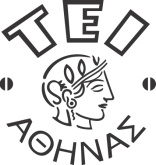 ΕΝ42.10-1ΑΈκδοση 1η / 2.10.2014ΕΝ42.10-1ΑΈκδοση 1η / 2.10.2014ΕΝ42.10-1ΑΈκδοση 1η / 2.10.2014ΕΝ42.10-1ΑΈκδοση 1η / 2.10.2014ΕΝ42.10-1ΑΈκδοση 1η / 2.10.2014ΕΝ42.10-1ΑΈκδοση 1η / 2.10.2014Πίνακας Προτεινόμενων Πτυχιακών ΕργασιώνΠίνακας Προτεινόμενων Πτυχιακών ΕργασιώνΠίνακας Προτεινόμενων Πτυχιακών ΕργασιώνΠίνακας Προτεινόμενων Πτυχιακών ΕργασιώνΠίνακας Προτεινόμενων Πτυχιακών ΕργασιώνΠίνακας Προτεινόμενων Πτυχιακών ΕργασιώνΣΧΟΛΗ: ΣΕΥΠ,       ΣΧΟΛΗ: ΣΕΥΠ,       ΣΧΟΛΗ: ΣΕΥΠ,       ΣΧΟΛΗ: ΣΕΥΠ,       ΣΧΟΛΗ: ΣΕΥΠ,       ΣΧΟΛΗ: ΣΕΥΠ,       ΣΧΟΛΗ: ΣΕΥΠ,       ΣΧΟΛΗ: ΣΕΥΠ,       ΣΧΟΛΗ: ΣΕΥΠ,       ΣΧΟΛΗ: ΣΕΥΠ,       ΤΜΗΜΑ: ΜΑΙΕΥΤΙΚΗΣ  / ΧΕΙΜΕΡΙΝΟ ΕΞΑΜΗΝΟ 2015-16ΤΜΗΜΑ: ΜΑΙΕΥΤΙΚΗΣ  / ΧΕΙΜΕΡΙΝΟ ΕΞΑΜΗΝΟ 2015-16ΤΜΗΜΑ: ΜΑΙΕΥΤΙΚΗΣ  / ΧΕΙΜΕΡΙΝΟ ΕΞΑΜΗΝΟ 2015-16ΤΜΗΜΑ: ΜΑΙΕΥΤΙΚΗΣ  / ΧΕΙΜΕΡΙΝΟ ΕΞΑΜΗΝΟ 2015-16ΤΜΗΜΑ: ΜΑΙΕΥΤΙΚΗΣ  / ΧΕΙΜΕΡΙΝΟ ΕΞΑΜΗΝΟ 2015-16ΤΜΗΜΑ: ΜΑΙΕΥΤΙΚΗΣ  / ΧΕΙΜΕΡΙΝΟ ΕΞΑΜΗΝΟ 2015-16Παρατήρηση : Οι φοιτήτριες / τες θα πρέπει να εκτυπώσουν την «Αίτηση Ανάληψης Πτυχιακής» που υπάρχει αναρτημένη στην ιστοσελίδα του Τμήματος (ΠΤΥΧΙΑΚΗ ΕΡΓΑΣΙΑ >> ΑΙΤΗΣΗ ΑΝΑΛΗΨΗΣ ΠΤΥΧΙΑΚΗΣ)  και  αφού συμπληρώσουν το ονοματεπώνυμό τους και το θέμα της πτυχιακής, θα το υπογράψουν και θα υπογράψει και ο επιβλέπων /ουσα   Καθηγητής / τρια. Το συμπληρωμένο και υπογεγραμμένο έντυπο θα πρέπει να κατατεθεί στην Γραμματεία μέχρι 5 Νοεμβρίου.Παρατήρηση : Οι φοιτήτριες / τες θα πρέπει να εκτυπώσουν την «Αίτηση Ανάληψης Πτυχιακής» που υπάρχει αναρτημένη στην ιστοσελίδα του Τμήματος (ΠΤΥΧΙΑΚΗ ΕΡΓΑΣΙΑ >> ΑΙΤΗΣΗ ΑΝΑΛΗΨΗΣ ΠΤΥΧΙΑΚΗΣ)  και  αφού συμπληρώσουν το ονοματεπώνυμό τους και το θέμα της πτυχιακής, θα το υπογράψουν και θα υπογράψει και ο επιβλέπων /ουσα   Καθηγητής / τρια. Το συμπληρωμένο και υπογεγραμμένο έντυπο θα πρέπει να κατατεθεί στην Γραμματεία μέχρι 5 Νοεμβρίου.Παρατήρηση : Οι φοιτήτριες / τες θα πρέπει να εκτυπώσουν την «Αίτηση Ανάληψης Πτυχιακής» που υπάρχει αναρτημένη στην ιστοσελίδα του Τμήματος (ΠΤΥΧΙΑΚΗ ΕΡΓΑΣΙΑ >> ΑΙΤΗΣΗ ΑΝΑΛΗΨΗΣ ΠΤΥΧΙΑΚΗΣ)  και  αφού συμπληρώσουν το ονοματεπώνυμό τους και το θέμα της πτυχιακής, θα το υπογράψουν και θα υπογράψει και ο επιβλέπων /ουσα   Καθηγητής / τρια. Το συμπληρωμένο και υπογεγραμμένο έντυπο θα πρέπει να κατατεθεί στην Γραμματεία μέχρι 5 Νοεμβρίου.Παρατήρηση : Οι φοιτήτριες / τες θα πρέπει να εκτυπώσουν την «Αίτηση Ανάληψης Πτυχιακής» που υπάρχει αναρτημένη στην ιστοσελίδα του Τμήματος (ΠΤΥΧΙΑΚΗ ΕΡΓΑΣΙΑ >> ΑΙΤΗΣΗ ΑΝΑΛΗΨΗΣ ΠΤΥΧΙΑΚΗΣ)  και  αφού συμπληρώσουν το ονοματεπώνυμό τους και το θέμα της πτυχιακής, θα το υπογράψουν και θα υπογράψει και ο επιβλέπων /ουσα   Καθηγητής / τρια. Το συμπληρωμένο και υπογεγραμμένο έντυπο θα πρέπει να κατατεθεί στην Γραμματεία μέχρι 5 Νοεμβρίου.Παρατήρηση : Οι φοιτήτριες / τες θα πρέπει να εκτυπώσουν την «Αίτηση Ανάληψης Πτυχιακής» που υπάρχει αναρτημένη στην ιστοσελίδα του Τμήματος (ΠΤΥΧΙΑΚΗ ΕΡΓΑΣΙΑ >> ΑΙΤΗΣΗ ΑΝΑΛΗΨΗΣ ΠΤΥΧΙΑΚΗΣ)  και  αφού συμπληρώσουν το ονοματεπώνυμό τους και το θέμα της πτυχιακής, θα το υπογράψουν και θα υπογράψει και ο επιβλέπων /ουσα   Καθηγητής / τρια. Το συμπληρωμένο και υπογεγραμμένο έντυπο θα πρέπει να κατατεθεί στην Γραμματεία μέχρι 5 Νοεμβρίου.Παρατήρηση : Οι φοιτήτριες / τες θα πρέπει να εκτυπώσουν την «Αίτηση Ανάληψης Πτυχιακής» που υπάρχει αναρτημένη στην ιστοσελίδα του Τμήματος (ΠΤΥΧΙΑΚΗ ΕΡΓΑΣΙΑ >> ΑΙΤΗΣΗ ΑΝΑΛΗΨΗΣ ΠΤΥΧΙΑΚΗΣ)  και  αφού συμπληρώσουν το ονοματεπώνυμό τους και το θέμα της πτυχιακής, θα το υπογράψουν και θα υπογράψει και ο επιβλέπων /ουσα   Καθηγητής / τρια. Το συμπληρωμένο και υπογεγραμμένο έντυπο θα πρέπει να κατατεθεί στην Γραμματεία μέχρι 5 Νοεμβρίου.Παρατήρηση : Οι φοιτήτριες / τες θα πρέπει να εκτυπώσουν την «Αίτηση Ανάληψης Πτυχιακής» που υπάρχει αναρτημένη στην ιστοσελίδα του Τμήματος (ΠΤΥΧΙΑΚΗ ΕΡΓΑΣΙΑ >> ΑΙΤΗΣΗ ΑΝΑΛΗΨΗΣ ΠΤΥΧΙΑΚΗΣ)  και  αφού συμπληρώσουν το ονοματεπώνυμό τους και το θέμα της πτυχιακής, θα το υπογράψουν και θα υπογράψει και ο επιβλέπων /ουσα   Καθηγητής / τρια. Το συμπληρωμένο και υπογεγραμμένο έντυπο θα πρέπει να κατατεθεί στην Γραμματεία μέχρι 5 Νοεμβρίου.Παρατήρηση : Οι φοιτήτριες / τες θα πρέπει να εκτυπώσουν την «Αίτηση Ανάληψης Πτυχιακής» που υπάρχει αναρτημένη στην ιστοσελίδα του Τμήματος (ΠΤΥΧΙΑΚΗ ΕΡΓΑΣΙΑ >> ΑΙΤΗΣΗ ΑΝΑΛΗΨΗΣ ΠΤΥΧΙΑΚΗΣ)  και  αφού συμπληρώσουν το ονοματεπώνυμό τους και το θέμα της πτυχιακής, θα το υπογράψουν και θα υπογράψει και ο επιβλέπων /ουσα   Καθηγητής / τρια. Το συμπληρωμένο και υπογεγραμμένο έντυπο θα πρέπει να κατατεθεί στην Γραμματεία μέχρι 5 Νοεμβρίου.Παρατήρηση : Οι φοιτήτριες / τες θα πρέπει να εκτυπώσουν την «Αίτηση Ανάληψης Πτυχιακής» που υπάρχει αναρτημένη στην ιστοσελίδα του Τμήματος (ΠΤΥΧΙΑΚΗ ΕΡΓΑΣΙΑ >> ΑΙΤΗΣΗ ΑΝΑΛΗΨΗΣ ΠΤΥΧΙΑΚΗΣ)  και  αφού συμπληρώσουν το ονοματεπώνυμό τους και το θέμα της πτυχιακής, θα το υπογράψουν και θα υπογράψει και ο επιβλέπων /ουσα   Καθηγητής / τρια. Το συμπληρωμένο και υπογεγραμμένο έντυπο θα πρέπει να κατατεθεί στην Γραμματεία μέχρι 5 Νοεμβρίου.Α/ΑΤίτλος ΘέματοςΤίτλος ΘέματοςΜέλος Ε.Π.Σύντομη ΠεριγραφήΣύντομη ΠεριγραφήΠροαπαιτούμενα γνωστικά πεδίαΑριθμός ΦοιτητώνΑριθμός ΦοιτητώνΣυμβουλευτική μητρικού θηλασμούΔιερεύνηση των προβλημάτων που εμφανίζονται κατά τον μητρικό θηλασμόΣυμβουλευτική μητρικού θηλασμούΔιερεύνηση των προβλημάτων που εμφανίζονται κατά τον μητρικό θηλασμόΕ. ΠαλάσκαΔιερεύνηση παραγόντων που επηρεάζουν τον μητρικό θηλασμό. Ενημέρωση και θηλασμός. Αντιμετώπιση παθολογικών καταστάσεων κατά την διάρκεια του μητρικού θηλασμού.Διερεύνηση παραγόντων που επηρεάζουν τον μητρικό θηλασμό. Ενημέρωση και θηλασμός. Αντιμετώπιση παθολογικών καταστάσεων κατά την διάρκεια του μητρικού θηλασμού.22Εναλλακτικοί τρόποι αντιμετώπισης του πόνου του τοκετούΕναλλακτικοί τρόποι αντιμετώπισης του πόνου του τοκετούΕ. ΠαλάσκαΕνημέρωση και τρόποι ενημέρωσης του πόνου του τοκετού.Ενημέρωση και τρόποι ενημέρωσης του πόνου του τοκετού.22Συναισθηματικές διαταραχές στην κύηση και στη λοχείαΣυναισθηματικές διαταραχές στην κύηση και στη λοχείαΕ. ΠαλάσκαΑίτια-παράγοντες και αντιμετώπιση των συναισθηματικών διαταραχών στην κύηση και τη λοχεία. Μέτρα πρόληψης και διερεύνηση των παραγόντων που συμβάλλουν στην εμφάνιση των συναισθηματικών διαταραχών στην κύηση και τη λοχεία.Αίτια-παράγοντες και αντιμετώπιση των συναισθηματικών διαταραχών στην κύηση και τη λοχεία. Μέτρα πρόληψης και διερεύνηση των παραγόντων που συμβάλλουν στην εμφάνιση των συναισθηματικών διαταραχών στην κύηση και τη λοχεία.22Επισκληρίδιος αναισθησία και φυσιολογικός τοκετόςΕπισκληρίδιος αναισθησία και φυσιολογικός τοκετόςΕ. Παλάσκα11Καρκίνος του Τραχήλου της ΜήτραςΚαρκίνος του Τραχήλου της ΜήτραςΓ. ΙατράκηςΚαρκίνος του μαστού και καρκίνος του γεννητικού συστήματος κατά τη διάρκεια της κύησης και της λοχείαςΚαρκίνος του μαστού και καρκίνος του γεννητικού συστήματος κατά τη διάρκεια της κύησης και της λοχείαςΓ. ΙατράκηςΕπείγοντα προβλήματα κατά την διάρκεια της κύησηςΕπείγοντα προβλήματα κατά την διάρκεια της κύησηςΓ. ΙατράκηςΕπείγοντα προβλήματα στην αίθουσα τοκετούΕπείγοντα προβλήματα στην αίθουσα τοκετούΓ. ΙατράκηςΚαρδιοτοκογραφία στην διάρκεια της κύησης και του τοκετούΚαρδιοτοκογραφία στην διάρκεια της κύησης και του τοκετούΓ. ΙατράκηςAιτία και συχνότητα πρόωρων τοκετώνAιτία και συχνότητα πρόωρων τοκετώνΧ. ΝάνουΒιβλιογραφία και ερευνητικήΒιβλιογραφία και ερευνητική1-21-2Ηπατίτιδα Β και κύησηΗπατίτιδα Β και κύησηΧ. ΝάνουΒιβλιογραφία και ερευνητικήΒιβλιογραφία και ερευνητική1-21-2Κύηση στην εφηβείαΚύηση στην εφηβείαΧ. ΝάνουΒιβλιογραφία και ερευνητικήΒιβλιογραφία και ερευνητική1-21-2Πρόωρος τοκετόςΠρόωρος τοκετόςΧ. ΝάνουΒιβλιογραφία και ερευνητικήΒιβλιογραφία και ερευνητική1-21-2Προωρότητα και διατροφήΠροωρότητα και διατροφήΧ. ΝάνουΔιαχρονικές τάσεις και αιτίες περιγεννητικής νεογνικής & βρεφικής θνησιμότηταςΔιαχρονικές τάσεις και αιτίες περιγεννητικής νεογνικής & βρεφικής θνησιμότηταςΧ. ΝάνουΠρογεννητικός έλεγχοςΠρογεννητικός έλεγχοςΧ. ΝάνουΒιβλιογραφία και ερευνητικήΒιβλιογραφία και ερευνητική1-21-2Εικόνα σώματος και ποιότητα ζωής γυναικών που υποβάλλονται σε μαστεκτομή Εικόνα σώματος και ποιότητα ζωής γυναικών που υποβάλλονται σε μαστεκτομή Α. ΔελτσίδουΑνασκοπική ή ερευνητικήΑνασκοπική ή ερευνητική1-21-2Εμμηνόπαυση και Ποιότητα Ζωής Εμμηνόπαυση και Ποιότητα Ζωής Α. ΔετλσίδουΕρευνητικήΕρευνητική1-21-2Γνώσεις φοιτητών Μαιευτικής για την αυτοεξέταση μαστούΓνώσεις φοιτητών Μαιευτικής για την αυτοεξέταση μαστούΑ. ΔελτσίδουΕρευνητικήΕρευνητική1-21-2Αυτοπεποίθηση και αποφασιστικότητα φοιτητών ΜαιευτικήςΑυτοπεποίθηση και αποφασιστικότητα φοιτητών ΜαιευτικήςΑ. ΔελτσίδουΕρευνητικήΕρευνητική1-21-2Συμπόνια φοιτητών Μαιευτικής Συμπόνια φοιτητών Μαιευτικής Α. ΔελτσίδουΕρευνητικήΕρευνητική1-21-2Κόπωση γυναικών που έχουν υποβληθεί σε μαστεκτομή Κόπωση γυναικών που έχουν υποβληθεί σε μαστεκτομή Α. ΔελτσίδουΕρευνητικήΕρευνητική1-21-2Ποιότητα ζωής γυναικών με ακράτεια ούρωνΠοιότητα ζωής γυναικών με ακράτεια ούρωνΑ. ΔελτσίδουΕρευνητικήΕρευνητική1-21-2Ενεργητικό και παθητικό κάπνισμα κατά την περιγεννητική περίοδοΕνεργητικό και παθητικό κάπνισμα κατά την περιγεννητική περίοδοΒ. ΒιβιλάκηΕρευνητικήΕρευνητικήΜΑΙΕΥΤΙΚΗ ΦΡΟΝΤΙΔΑ ΛΟΧΕΙΑΣ & ΚΥΗΣΗΣ22Παρέμβαση αγωγής υγείας στο σχολικό περιβάλλονΠαρέμβαση αγωγής υγείας στο σχολικό περιβάλλονΒ. ΒιβιλάκηΕρευνητικήΕρευνητικήΜΑΙΕΥΤΙΚΗ ΦΡΟΝΤΙΔΑ ΛΟΧΕΙΑΣ & ΚΥΗΣΗΣ22Λήψη φαρμάκων κατά την κύηση και τη λοχεία. Γνώσεις και απόψεις γυναικών ως προς τη φαρμακευτική αγωγήΛήψη φαρμάκων κατά την κύηση και τη λοχεία. Γνώσεις και απόψεις γυναικών ως προς τη φαρμακευτική αγωγήΒ. ΒιβιλάκηΕρευνητικήΕρευνητικήΜΑΙΕΥΤΙΚΗ ΦΡΟΝΤΙΔΑ ΛΟΧΕΙΑΣ & ΚΥΗΣΗΣ22Γνώσεις και απόψεις των λεχωίδων για την αντισύλληψηΓνώσεις και απόψεις των λεχωίδων για την αντισύλληψηΒ. ΒιβιλάκηΕρευνητικήΕρευνητικήΜΑΙΕΥΤΙΚΗ ΦΡΟΝΤΙΔΑ ΛΟΧΕΙΑΣ & ΚΥΗΣΗΣ22ΜΕΤΡΗΣΗ ΤΗΣ ΕΝΣΥΝΑΙΣΘΗΣΗΣ ΣΕ ΦΟΙΤΗΤΕΣ ΚΑΙ ΑΠΟΦΟΙΤΟΥΣ ΤΗΣ ΜΑΙΕΥΤΙΚΗΣΜΕΤΡΗΣΗ ΤΗΣ ΕΝΣΥΝΑΙΣΘΗΣΗΣ ΣΕ ΦΟΙΤΗΤΕΣ ΚΑΙ ΑΠΟΦΟΙΤΟΥΣ ΤΗΣ ΜΑΙΕΥΤΙΚΗΣΒ. ΒιβιλάκηΕρευνητικήΕρευνητικήΜΑΙΕΥΤΙΚΗ ΦΡΟΝΤΙΔΑ ΛΟΧΕΙΑΣ & ΚΥΗΣΗΣ22ΟΙ ΑΠΟΨΕΙΣ ΤΩΝ ΜΑΙΩΝ/ΤΩΝ ΓΙΑ ΤΗΝ ΚΟΙΝΟΤΙΚΗ ΜΑΙΕΥΤΙΚΗ ΦΡΟΝΤΙΔΑΟΙ ΑΠΟΨΕΙΣ ΤΩΝ ΜΑΙΩΝ/ΤΩΝ ΓΙΑ ΤΗΝ ΚΟΙΝΟΤΙΚΗ ΜΑΙΕΥΤΙΚΗ ΦΡΟΝΤΙΔΑΒ. ΒΙΒΙΛΑΚΗΔιερεύνηση των πεδίων δράσης της κοινοτικής μαίας, μετά από την νέα συνθήκη στα ΠΕΔΥΔιερεύνηση των πεδίων δράσης της κοινοτικής μαίας, μετά από την νέα συνθήκη στα ΠΕΔΥΜΑΙΕΥΤΙΚΗ ΦΡΟΝΤΙΔΑ ΛΟΧΕΙΑΣ & ΚΥΗΣΗΣ22ΓΝΩΣΕΙΣ ΚΑΙ ΣΤΑΣΕΙΣ ΤΩΝ ΛΕΧΩΙΔΩΝ ΓΙΑ ΤΗΝ ΧΡΗΣΗ ΤΩΝ ΒΟΤΑΝΩΝ ΚΑΤΑ ΤΗΝ ΠΕΡΙΓΕΝΝΗΤΙΚΗ ΠΕΡΙΟΔΟΓΝΩΣΕΙΣ ΚΑΙ ΣΤΑΣΕΙΣ ΤΩΝ ΛΕΧΩΙΔΩΝ ΓΙΑ ΤΗΝ ΧΡΗΣΗ ΤΩΝ ΒΟΤΑΝΩΝ ΚΑΤΑ ΤΗΝ ΠΕΡΙΓΕΝΝΗΤΙΚΗ ΠΕΡΙΟΔΟΒ. ΒΙΒΙΛΑΚΗΔιερεύνηση των στάσεων και των γνώσεων των λεχωίδων για την χρήση των ελληνικών βοτάνων κατά την κύηση, τον τοκετό και την λοχείαΔιερεύνηση των στάσεων και των γνώσεων των λεχωίδων για την χρήση των ελληνικών βοτάνων κατά την κύηση, τον τοκετό και την λοχείαΜΑΙΕΥΤΙΚΗ ΦΡΟΝΤΙΔΑ ΛΟΧΕΙΑΣ & ΚΥΗΣΗΣ22Μητρικός θηλασμός και εργασία γυναίκας Μητρικός θηλασμός και εργασία γυναίκας Φ. ΠεχλιβάνηΠαράγοντες που διευκολύνουν ή εμποδίζουν τις γυναίκες να θηλάσουν ή πως αυτά τα δύο μπορούν να συμπλεύσουν όταν η γυναίκα είναι εργαζόμενη Παράγοντες που διευκολύνουν ή εμποδίζουν τις γυναίκες να θηλάσουν ή πως αυτά τα δύο μπορούν να συμπλεύσουν όταν η γυναίκα είναι εργαζόμενη ΜΦΚ, ΜΦΚΥΚ, Μαιευτική Φροντίδα Λοχείας- Προαγωγή Μητρικού, Θηλασμού, Φροντίδα νεογνού 1-21-2Προστασία Μητρότητας από διεθνείς και εθνικούς φορείς Προστασία Μητρότητας από διεθνείς και εθνικούς φορείς Φ. ΠεχλιβάνηΠροστασία της θηλάζουσας και του βρέφους  Προστασία της θηλάζουσας και του βρέφους  Μαιευτική Φροντίδα Λοχείας- Προαγωγή Μητρικού, Θηλασμού1-21-2Περιεγχειρητική φροντίδα της γυναίκας με καισαρική τομή Περιεγχειρητική φροντίδα της γυναίκας με καισαρική τομή Φ. ΠεχλιβάνηΤρόποι αναισθησίας, έγερση, σίτιση, μητρικός θηλασμός Τρόποι αναισθησίας, έγερση, σίτιση, μητρικός θηλασμός ΜΦΚ, ΜΦΤ, ΜΦΛΠΜΘ, Περιεγχειρητική φροντίδα 1-21-2Βελτίωση της υγείας των εμμηνοπαυσιακών γυναικών χωρίς φαρμακευτική αγωγή  Βελτίωση της υγείας των εμμηνοπαυσιακών γυναικών χωρίς φαρμακευτική αγωγή  Φ. ΠεχλιβάνηΆσκηση, διατροφή, διαχείριση άγχους Άσκηση, διατροφή, διαχείριση άγχους Γυναικολογία, ΓΝΦ, ΠΦΜΓ1-21-2Μορφές γονεϊκότητας και συμβουλευτική Μορφές γονεϊκότητας και συμβουλευτική Φ. ΠεχλιβάνηΠυρηνική οικογένεια, μονογονεϊκή, υιοθεσία, παρένθετη μητέρα  Πυρηνική οικογένεια, μονογονεϊκή, υιοθεσία, παρένθετη μητέρα  ΜΦΛΠΜΘ, Προετοιμασία Γονέων, Συμβουλευτική στην υποβοηθούμενη αναπαραγωγή1-21-2Αντιμετώπιση του πόνου στον τοκετό.Αντιμετώπιση του πόνου στον τοκετό.Α.ΣΑΡΕΛΑΙκανοποίηση των επιτόκων από την παρεχόμενη φροντίδα υγείας στην Αίθουσα Τοκετών.Ικανοποίηση των επιτόκων από την παρεχόμενη φροντίδα υγείας στην Αίθουσα Τοκετών.Α.ΣΑΡΕΛΑΒaby friendly hospital.Βaby friendly hospital.Α.ΣΑΡΕΛΑΓνώσεις και απόψεις των επιτόκων για τη λήψη βλαστοκυττάρων.Γνώσεις και απόψεις των επιτόκων για τη λήψη βλαστοκυττάρων.Α.ΣΑΡΕΛΑΤοκοφοβία και επιπτώσειςΤοκοφοβία και επιπτώσειςΑ.ΣΑΡΕΛΑΣτρες στην εγκυμοσύνη μετά από θεραπεία υποβοηθούμενης αναπαραγωγήςΣτρες στην εγκυμοσύνη μετά από θεραπεία υποβοηθούμενης αναπαραγωγήςΚ.ΓΟΥΡΟΥΝΤΗ Ψυχοκοινωνικοί παράγοντες που επηρεάζουν το στρες κατά την υποβοηθούμενη αναπαραγωγή  Ψυχοκοινωνικοί παράγοντες που επηρεάζουν το στρες κατά την υποβοηθούμενη αναπαραγωγή Κ.ΓΟΥΡΟΥΝΤΗΜετάφραση και στάθμιση του ερωτηματολογίου Prenatal Distress Scale σε δείγμα εγκύων γυναικώνΜετάφραση και στάθμιση του ερωτηματολογίου Prenatal Distress Scale σε δείγμα εγκύων γυναικώνΚ.ΓΟΥΡΟΥΝΤΗΗλεκτροκαρδιοτοκογραφία εμβρύου στην κύησηΗλεκτροκαρδιοτοκογραφία εμβρύου στην κύησηΚ.ΓΟΥΡΟΥΝΤΗΠροεκλαμψία και γονιδιάκα αίτιαΠροεκλαμψία και γονιδιάκα αίτιαΚ.ΓΟΥΡΟΥΝΤΗΜαιευτικό επείγον- Η αντιμετώπιση του στην αίθουσα τοκετών. Ο ρόλος της μαίας.Μαιευτικό επείγον- Η αντιμετώπιση του στην αίθουσα τοκετών. Ο ρόλος της μαίας.Μ. ΗλιάδουΒιβλιογραφική ανασκόπησηΒιβλιογραφική ανασκόπησηΜαιευτική Φροντίδα Τοκετού22Διερεύνηση γνώσεων και στάσεων λεχωίδων σχετικά με τον μητρικό θηλασμό.Διερεύνηση γνώσεων και στάσεων λεχωίδων σχετικά με τον μητρικό θηλασμό.Μ. ΗλιάδουΕρευνητικήΕρευνητικήΜαιευτική Φροντίδα Λοχείας- Προαγωγή Μητρικού, Θηλασμού22Επιληψία και κύησηΕπιληψία και κύησηΜ. ΗλιάδουΒιβλιογραφική ανασκόπησηΒιβλιογραφική ανασκόπησηΜΦΚΥΚ22Δίδυμη ΚύησηΔίδυμη ΚύησηΜ. ΗλιάδουΒιβλιογραφική ανασκόπησηΒιβλιογραφική ανασκόπησηΜ.Φ.ΚΜ.Φ.Τ22Μέθοδοι αντισύλληψηςΜέθοδοι αντισύλληψηςΕυαγγελία ΑντωνίουΠρογεννητικός έλεγχος στη παρακολούθηση της κύησης :δεδομένα στην Ελλάδα Προγεννητικός έλεγχος στη παρακολούθηση της κύησης :δεδομένα στην Ελλάδα Ευαγγελία ΑντωνίουΠολύδημη κύησηΠολύδημη κύησηΕυαγγελία ΑντωνίουΕνδοοικογενειακή βία στην κύηση.Ενδοοικογενειακή βία στην κύηση.Ευαγγελία ΑντωνίουΗ στάση  και γνώσεις για τα ζητήματα αντισύλληψης των φοιτητών επαγγελμάτων υγείας και άλλων σχολών Η στάση  και γνώσεις για τα ζητήματα αντισύλληψης των φοιτητών επαγγελμάτων υγείας και άλλων σχολών Ευαγγελία ΑντωνίουΠροετοιμασία για γονεϊκότηταΠροετοιμασία για γονεϊκότηταΜαρία ΔάγλαΒιβλιογραφική ανασκόπηση ή ερευνητική Βιβλιογραφική ανασκόπηση ή ερευνητική Η ικανοποίηση των γονέων από τη φροντίδα των παιδιών τους στη ΜΕΝΝΗ ικανοποίηση των γονέων από τη φροντίδα των παιδιών τους στη ΜΕΝΝΜαρία ΔάγλαΒιβλιογραφική ανασκόπηση ή ΕρευνητικήΒιβλιογραφική ανασκόπηση ή ΕρευνητικήΗ άποψη και στάση των φοιτητών των σχολών επαγγελμάτων υγείας και πρόνοιας για τον μητρικό θηλασμόΗ άποψη και στάση των φοιτητών των σχολών επαγγελμάτων υγείας και πρόνοιας για τον μητρικό θηλασμόΜαρία ΔάγλαΕρευνητικήΕρευνητικήΥπερηχογραφία στην ΜαιευτικήΥπερηχογραφία στην ΜαιευτικήΝικολαίδης ΠέτροςΔιερεύνηση των βασικών αρχών και των εφαρμογών της υπερηχογραφίας σε όλα τα τρίμηνα της κύησηςΔιερεύνηση των βασικών αρχών και των εφαρμογών της υπερηχογραφίας σε όλα τα τρίμηνα της κύησηςΕφαρμογές της τεχνολογίας στην Μαιευτική -Γυναικολογία22Υπερηχογραφικοί δείκτες χρωμοσωμικών ανωμαλιώνΥπερηχογραφικοί δείκτες χρωμοσωμικών ανωμαλιώνΝικολαίδης ΠέτροςΥπερηχογραφική προσέγγιση στην διάγνωση των χρωμοσωμικών εμβρυικών ανωμαλιών στο Α και Β τρίμηνο της κύησηςΥπερηχογραφική προσέγγιση στην διάγνωση των χρωμοσωμικών εμβρυικών ανωμαλιών στο Α και Β τρίμηνο της κύησηςΕφαρμογές της τεχνολογίας στην Μαιευτική -Γυναικολογία22Υπερηχογραφία στην διάγνωση συγγενών εμβρυικών ανωμαλιώνΥπερηχογραφία στην διάγνωση συγγενών εμβρυικών ανωμαλιώνΝικολαίδης ΠέτροςΥπερηχογραφική διερεύνηση των ανατομικών παραμέτρων σχετιζόμενων με συγγενείς εμβρυικές ανωμαλίεςΥπερηχογραφική διερεύνηση των ανατομικών παραμέτρων σχετιζόμενων με συγγενείς εμβρυικές ανωμαλίεςΕφαρμογές της τεχνολογίας στην Μαιευτική -Γυναικολογία22